Характеристика
научного работника, подлежащего аттестации _______________________                                    							           (ФИО полностью)____________________________(должность) ____________________________
 (структурное подразделение)	Текст характеристики должен содержать основную информацию, отражающую, в том числе:- результаты научной деятельности в динамике за период, предшествующий аттестации;- мотивированную оценку профессиональных качеств;- личный вклад работника в развитие науки, решение научных проблем в соответствующей области знаний и влияние такого вклада на результативность и развитие организации (обязательно отразить в тексте количественные характеристики);- отношение к работе и выполнению должностных обязанностей.Руководитель структурного подразделения,ученая степень, ученое звание                       _____________                    _________________					                                  (подпись)	                                            (расшифровка подписи)«____» ______________ 20__ г.С характеристикой ознакомлен (-а)   _____________                                _________________					              (подпись)	                                                                (расшифровка подписи)«____» ______________ 20__ г.                                                                                    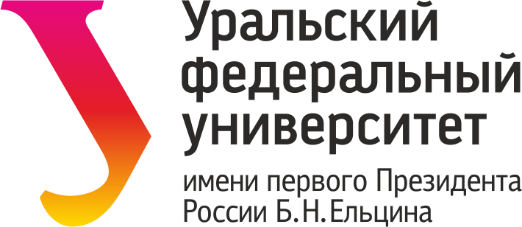 Министерство науки и высшего образования Российской ФедерацииФедеральное государственное автономное образовательное учреждение высшего образования «Уральский федеральный университетимени первого Президента России Б.Н. Ельцина» (УрФУ)ул. Мира, 19, Екатеринбург, 620002, факс: +7 (343) 375-97-78; тел.: +7 (343) 374-38-84контакт-центр: +7 (343) 375-44-44, 8-800-100-50-44 (звонок бесплатный)e-mail: rector@urfu.ru, www.urfu.ruОКПО 02069208, ОГРН 1026604939855, ИНН/КПП 6660003190/667001001